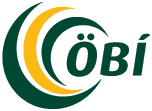 Ályktun aðalfundar Öryrkjabandalags Íslands haldinn 14. – 15. október 2016 um atvinnu- og menntamálAðalfundur Öryrkjabandalags Íslands (ÖBÍ), haldinn 14. – 15. október 2016, hvetur stjórnvöld til að:Auka atvinnutækifæri fatlaðs fólks og fólks með skerta starfsgetu þannig 
að hlutastörf við hæfi verði í boði. Innleiða hvatningakerfi fyrir fyrirtæki og stofnanir til að ráða starfsfólk með skerta starfsgetu. Stofna opinberan lánasjóð fyrir fatlað fólk og örorkulífeyrisþega til að fjármagna kostnað til atvinnuuppbyggingar sem gæti stuðlað að aukinni atvinnuþátttöku þeirra. Jafna tækifæri fatlaðs fólks til náms og tryggja að nemendur með sérþarfir
fái þá lögbundnu þjónustu sem þeir eiga rétt á innan skólakerfisins. Auka námsframboð fyrir eldri nemendur með sérþarfir.Nýsköpunarumhverfi fatlaðs fólks og örorkulífeyrisþega þarfnast úrbóta til þess að þau eigi jafna möguleika til nýsköpunar og aðrir. Öryrkjabandalagið leggur til að opinberar stofnanir um nýsköpun bæti þjónustu sína og tryggi frumkvöðlum með skerðingar þjónustu fagfólks við áætlanagerð og styrkumsóknir.GreinargerðAtvinnumálAðalfundur ÖBÍ vill vekja athygli á skorti á atvinnutækifærum fyrir einstaklinga með skerta starfsgetu. Nauðsynlegt er að skapaðar verði aðstæður þar sem þeir verði hluti af hinum almenna vinnumarkaði. Gefa þarf öllum tækifæri til að verða fullgildir þátttakendur í samfélaginu. Einstaklingar með skerta starfsgetu hafa oft litla möguleika á að komast út á vinnumarkaðinn þar sem framboð af hlutastörfum við hæfi er mjög takmarkað. ÖBÍ vill hvetja stjórnvöld til að innleiða hvatningakerfi fyrir fyrirtæki og stofnanir um ábyrga samfélagsþátttöku. Með því móti er unnt að hvetja stofnanir og fyrirtæki til að ráða starfsfólk með skerta starfsgetu sem aftur stuðlar að aukinni atvinnu- og samfélagsþátttöku. Sem liður í þessu átaki verði hlutaðeigendum veitt viðurkenning/vottun fyrir að bjóða upp á ákveðið hlutfall stöðugilda ætlað fólki með skerta starfsgetu. Til að efla og hvetja enn frekar til þátttöku væri hægt að veita umbun t.d. í formi skattaívilnana. Í haust framkvæmdi Gallup viðhorfskönnun fyrir ÖBÍ og sýna niðurstöður hennar að meirihluti almennings, 78,7%, er hlynntur því að umbuna eigi fyrirtækjum og stofnunum sem ráða til starfa fólk með skerta starfsgetu.Nauðsynlegt er að ráðast í vitundarvakningu og útbúa kynningarefni í þessu skyni ásamt því að þrýsta á stjórnvöld að hrinda þessari hugmynd í framkvæmd. NýsköpunLíkt og að framan greinir er mikill skortur á atvinnutækifærum fyrir einstaklinga með skerta starfsgetu. Unnt væri að auka atvinnuþátttöku þeirra með nýsköpun og um leið stuðla að sjálfstæðum atvinnurekstri. Með þessu móti getur einstaklingur nýtt menntun sína og hæfileika en stór hluti einstaklinga með örorku verða öryrkjar upp úr miðjum aldri og búa oftar en ekki yfir ómetanlegri reynslu og þekkingu. Nauðsynlegt er að frumkvöðlum með skerta starfsgetu verði tryggð þjónusta fagfólks við gerð umsókna um nýsköpunarstyrki og lán.Tillögur ÖBÍ eru þær að stofnaður verði sérstakur opinber lánasjóður sem veitir einstaklingum með skerta starfsorku lán til að fjármagna kostnað vegna atvinnuuppbyggingar. Tekið verði tillit til heilsufars eða fötlunar þegar að endurgreiðslu kemur og afborganir tengdar innkomu fyrirtækisins. Sveigjanleiki í starfi er mörgum nauðsynlegur og með þessu móti verður einstaklingurinn fær um að stjórna sjálfur sínum vinnutíma.MenntamálÍ 2. mgr. 17. gr. laga um grunnskóla, nr. 91/2008, segir að nemendur sem eiga erfitt með nám sökum sértækra námsörðugleika, tilfinningalegra eða félagslegra örðugleika og/eða fötlunar, sbr. 2. gr. laga um málefni fatlaðs fólks, nemendur með leshömlun, langveikir nemendur og aðrir nemendur með heilsutengdar sérþarfir eiga rétt á sérstökum stuðningi í námi í samræmi við metnar sérþarfir.Ljóst er að langvarandi niðurskurður hefur komið niður á gæðum menntunar. Staðreyndin er að þeir sem harðast verða úti á niðurskurðartímum eru einstaklingar með sérþarfir. Með því að draga úr aðstoð við nemendur með sérþarfir eru framtíðarmöguleikar þeirra skertir. Mjög hefur verið þrengt að menntastofnunum landsins við úthlutun fjármagns og víða er komið að þolmörkum. ÖBÍ lýsir yfir þungum áhyggjum af þeirri þjónustu í skólakerfinu sem einstaklingar með sérþarfir njóta. Bundið er í lög að nemendur með sérþarfir skulu hafa jöfn tækifæri og jafnan rétt til náms og njóta til þess viðeigandi stuðnings. Það er ljóst að verulega þarf að bæta í til að farið verði eftir lögum.Kröfur skólanna eru sífellt að aukast og má þar nefna innkaup námsgagna/náms-bóka. ÖBÍ telur að þarna sé einstaklingum mismunað til náms m.a. eftir stöðu og tekjum foreldra. Vitað er að foreldrar sem búa við örorku hafa mun minna á milli handanna en margir aðrir. Til að allir nemendur fái notið jafnra tækifæra þurfa stjórnvöld að hlutast til um að námsgögn verði endurgjaldslaus.ÖBÍ gagnrýnir þá staðreynd að framboð til náms fyrir eldri nemendur með sérþarfir er takmarkað og að aðgengi þeirra að námi og sértækum úrræðum er af skornum skammti. Nauðsynlegt er að auka menntunarmöguleika þessa hóps þar sem framtíðarauður okkar liggur í unga fólkinu. Í dag eru nokkrir staðir þar sem fram fer náms- og starfsendurhæfing fyrir einstaklinga sem vilja komast aftur út á vinnumarkaðinn eftir hlé vegna sjúkdóma, slysa eða annarra áfalla. Mikil aðsókn er jafnan að þessum úrræðum og komast færri að en vildu. Mikilvægt er að auka við þessa þjónustu og veita viðeigandi stuðning svo jafnra tækifæra sé gætt. Ekkert um okkur án okkar!Málefnahópur um atvinnu- og menntamál: Elín H. Hinriksdóttir (starfandi formaður), Guðrún Sæmundsdóttir, Hrafnhildur Kristbjörnsdóttir, María Hauksdóttir, Snævar Ívarsson og Sylviane Lecoultre. 